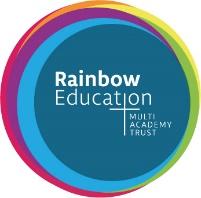 Learning Support Assistant Job Description Duties and responsibilities:Support for pupils:To aid effective learning through working with individuals or groups of pupils. For example by:
Clarifying and explaining instructionsEnsuring pupils are able to use equipment and materials providedMotivating and encouraging pupils as requiredLiaising with the class teachers and coordinator for inclusionDeveloping appropriate resources and plan activities to support pupilsTo encourage the acceptance and inclusion of pupils with special needs, challenging behaviour and who have English as an additional languageTo give support within the classroom, and on a withdrawal basis, on set targetsTo help identified pupils to develop confidence To actively encourage the development of pupils’ independenceSupervise pupils on visits/trips and out of school activities in accordance with your contractSupport for teachers:To make and assist with the preparation of materials and equipment for pupilsTo assist the class teacher in the implementation of suitable programmes for pupils who need support in order to reach learning goalsTo participate in the evaluation of the support programmeTo assess individual pupils and mark work under the direction of the class teacher and Coordinator for InclusionTo care for and comfort pupils in times of distress or difficultyCreate and maintain a purposeful and orderly learning environment in accordance with lesson plans and assist with the display of pupils workSupport for the school
To support the implementation of the school’s procedures and policies, including Safeguarding  and Health and SafetyTo implement and be committed to Sefton’s equal opportunities policyTo be aware of confidentiality issues in regard to home/pupil/teacher/school and to keep confidences appropriatelyTo establish relationships and communicate with other agencies/professionals to support achievement and progress of pupilsTo provide pastoral support for pupils when neededTo attend in-service training when requiredTo support pupils at break and lunchtimes, in the form of playground duty as well as lunch clubs and activitiesTo support the daily routines of the school e.g. collecting class registersTo assist when classes have been splitProvide clerical/admin support e.g.  photocopying Any other tasks as directed by the Headteacher  or Class Teacher that are consistent with the duties for the post.